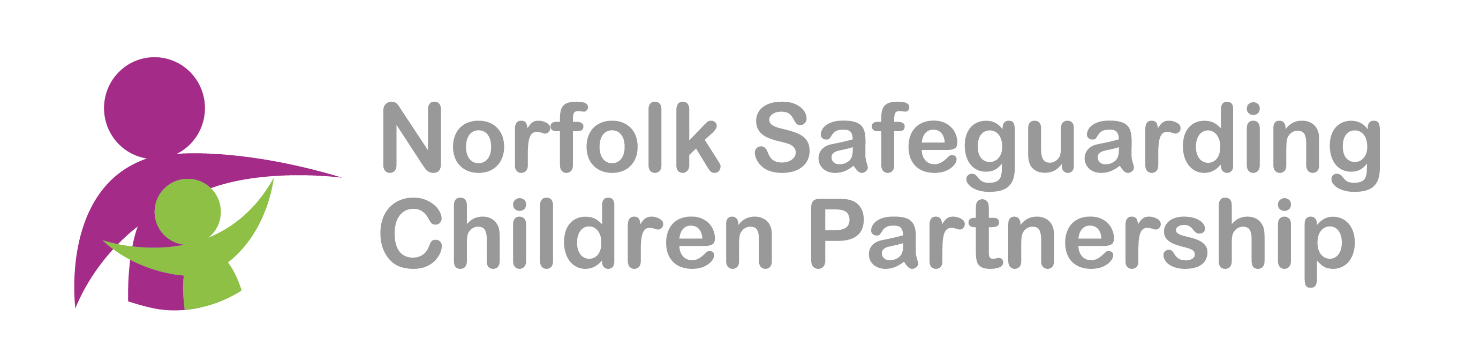 Multi-Agency Child Protection Conference ReportInitial Child Protection Conference/Review Child Protection Conference
Please delete as appropriateFamily Details In order to ensure that the child(ren) and their family are fully supported to actively participate in the Child Protection Conference, it is important that the following points are addressed –All sections of the report are completed in full using language the family will understand.Report focuses on the impact on the child(ren) and what they or their behaviour has told us.This report is to be shared and discussed by your agency with the Child(ren)/Young People (in an age-appropriate way) and all Parents/Carers and a copy of the report is sent to the Child Protection Chair - The timescales for this are at least 2 working days prior to an Initial Conference and 3 working days prior to a Review conference.Signature:   								Date: 	     								Print Name: 								Date of ConferenceName & Address of AgencyName of worker writing reportSecure email addressJob title/roleTeam Manager NameTeam Manager Email addressDate report writtenAre you planning to attend the Child Protection ConferenceYes / NoName and email address of representative attending if not yourselfChild(ren)’s NameDate of BirthAddressParents’/Carers’ namesDate of BirthAddressOverview of your agency’s involvement with child/family.In a couple of paragraphs please consider the following;Type of service offered by your agency (brief overview)First time the family became known to your service. Why are you involved with the family currently?What are we worried about now?  Past Harm (Information about past harm/danger that has occurred for the child, their siblings or their parents/carers which could increase the risk of harm currently).Current Harm and Impact (The Risks that are harmful or pose a risk of significant harm to the child currently).Complicating factors (Things that make life more difficult or complicated ie. adult behaviours, special needs, diversity, language differences etc…What is the impact on the child if the risks are not reduced? What do you believe will be the likely outcome for the child(ren) if their current situation continues?What is working well for the child that reduces the risks and increases the child’s safety and resilience? Identify family strengths and safe behaviours (Include strengths within the wider family network which increases safety).Within your own agency’s provision, for each of the risks identified, briefly describe what you would expect to see when a child is safe and not at risk of harm and the identified action that your agency can offer.Within your own agency’s provision, for each of the risks identified, briefly describe what you would expect to see when a child is safe and not at risk of harm and the identified action that your agency can offer.Within your own agency’s provision, for each of the risks identified, briefly describe what you would expect to see when a child is safe and not at risk of harm and the identified action that your agency can offer.Within your own agency’s provision, for each of the risks identified, briefly describe what you would expect to see when a child is safe and not at risk of harm and the identified action that your agency can offer.Within your own agency’s provision, for each of the risks identified, briefly describe what you would expect to see when a child is safe and not at risk of harm and the identified action that your agency can offer.What is the risk or need?How will we know when the risk or need has been addressed/met?What action or support can be provided from your agency?Timescales (start)Timescales (Review)Child(ren)’s views on their situation and on the report.(Please ensure you have the child(ren)’s permission to share their views with parents/carers and with conference members).Child(ren)’s views on their situation and on the report.(Please ensure you have the child(ren)’s permission to share their views with parents/carers and with conference members).What has the child shared with you they are worried about?What do they say has been working well?What do they say they would like to happen?What has the child shared with you they are worried about?What do they say has been working well?What do they say they would like to happen?Date report shared with child (10+)Parents’/carers’ viewsParents’/carers’ viewsViews on the support you have provided and whether they think this has helped their child.Parent’s/carer’s view of the information contained within this report.Views on the support you have provided and whether they think this has helped their child.Parent’s/carer’s view of the information contained within this report.Date report shared with parents/carersProposed recommendation (Please refer to email provided regarding threshold and/or NSCP website for guidance):Please consider for each child/young person whether the threshold for a Child Protection Plan is met and why.Scaling questionOn a scale of 0 to 10 where 10 is that the child is safe and their needs are being met, and 0 is that this child is at risk of significant ongoing harm and/or their needs are not met, how would you rate the current situation?Proposed recommendation (Please refer to email provided regarding threshold and/or NSCP website for guidance):Please consider for each child/young person whether the threshold for a Child Protection Plan is met and why.Scaling questionOn a scale of 0 to 10 where 10 is that the child is safe and their needs are being met, and 0 is that this child is at risk of significant ongoing harm and/or their needs are not met, how would you rate the current situation?Proposed recommendation (Please refer to email provided regarding threshold and/or NSCP website for guidance):Please consider for each child/young person whether the threshold for a Child Protection Plan is met and why.Scaling questionOn a scale of 0 to 10 where 10 is that the child is safe and their needs are being met, and 0 is that this child is at risk of significant ongoing harm and/or their needs are not met, how would you rate the current situation?Proposed recommendation (Please refer to email provided regarding threshold and/or NSCP website for guidance):Please consider for each child/young person whether the threshold for a Child Protection Plan is met and why.Scaling questionOn a scale of 0 to 10 where 10 is that the child is safe and their needs are being met, and 0 is that this child is at risk of significant ongoing harm and/or their needs are not met, how would you rate the current situation?Proposed recommendation (Please refer to email provided regarding threshold and/or NSCP website for guidance):Please consider for each child/young person whether the threshold for a Child Protection Plan is met and why.Scaling questionOn a scale of 0 to 10 where 10 is that the child is safe and their needs are being met, and 0 is that this child is at risk of significant ongoing harm and/or their needs are not met, how would you rate the current situation?Proposed recommendation (Please refer to email provided regarding threshold and/or NSCP website for guidance):Please consider for each child/young person whether the threshold for a Child Protection Plan is met and why.Scaling questionOn a scale of 0 to 10 where 10 is that the child is safe and their needs are being met, and 0 is that this child is at risk of significant ongoing harm and/or their needs are not met, how would you rate the current situation?Name of child/renScaleCPCategory CIN NFAReasonsReasonsReasonsReasonsReasonsReasonsPlease send the completed form to the Independent Reviewing Service -Send by email: cs.bsupport.bowthorpe@norfolk.gov.uk  Please remember to send a copy of the report to the Chair of the conference least 2 working days prior to an Initial Conference and 3 working days prior to a Review Conference.